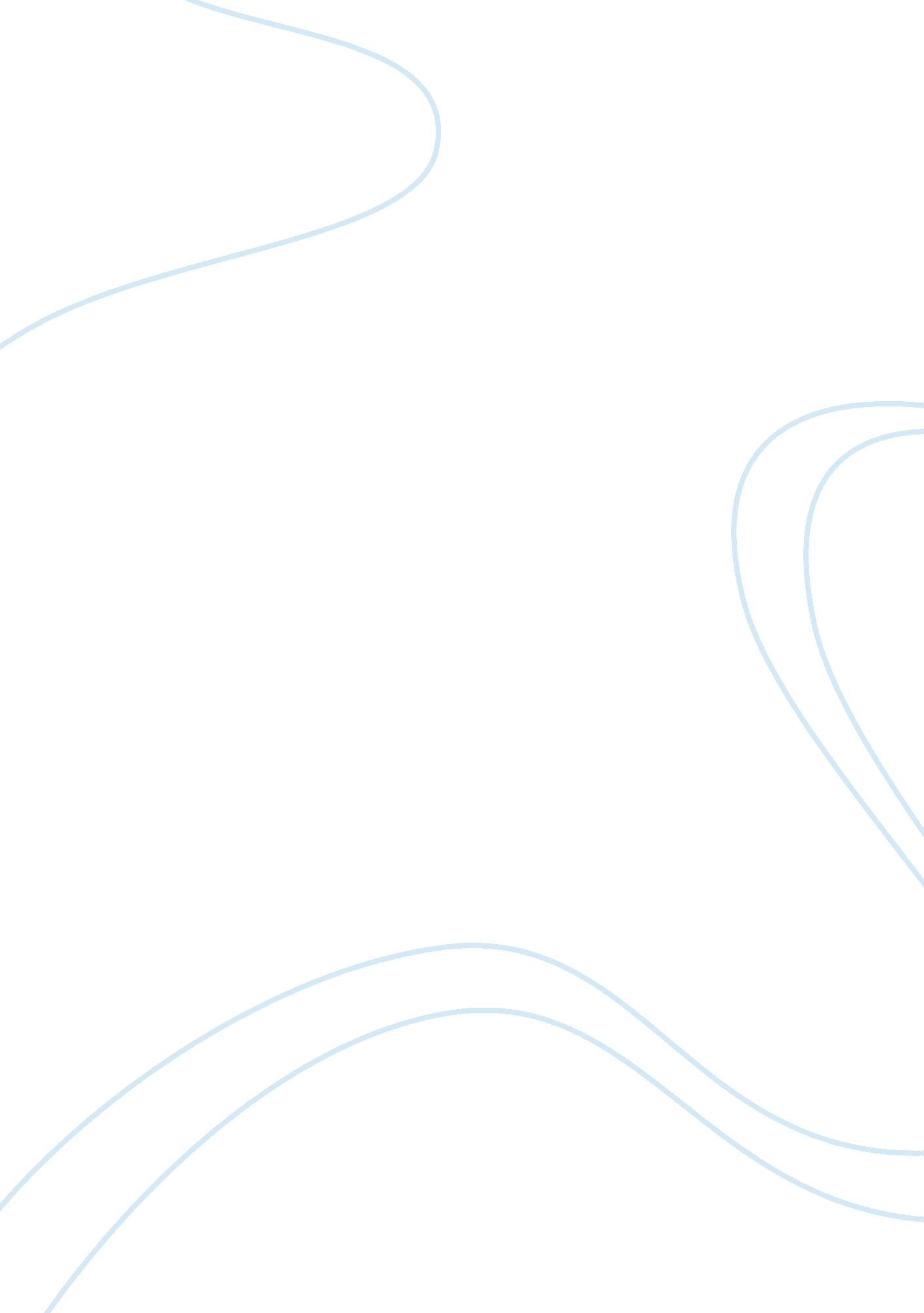 Examining stereotypical titles that are given to one parent children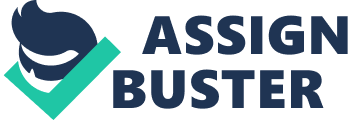 Marriage and divorce are really complex topics but more of import than matrimony and divorce are the effects they have on the striplings and the places they come from. “ In the United States 50 per centum of all matrimonies end in divorce which affects the household and kids in many different ways ” ( Zinsmeister, 1997 ) . What is in the best involvement of the kids is something that is non frequently considered adequate and neither is how a divorce will impact the kids subsequently on in life. If striplings choose to go involved in condemnable activity later in life all facets of their lives should be considered, non merely if they were affected by divorce. Research shows that each household has its ain ways of operating but when households are non runing efficaciously it has a much larger consequence than what people realize. “ Social scientific discipline research has examined assorted features of household life that may be associated with future delinquent activity and grownup condemnable behaviour. These have included such factors as divorce, single-parent places, and parental attitudes toward kids, household coherence, parental subject, household size, and grade of supervising ” ( Pope, 1988 ) . However, “ research does non happen consistent grounds of a relationship between broken places and terrible signifiers of piquing ” ( Rebellon, 2002 ) . This paper will explicate that despite how difficult it may be turning up in a individual parent place people can get the better of the stereotyped rubrics that are given to those kids. “ Such rubrics are those of problem shapers, non every bit smart as the other childs, slower to larn things ” ( Felson, 2006 ) . There will be two sides of the issue discussed and the research worker will supply surveies that argue two different results. Poverty frequently plays a function in individual parent manners of life but that does non intend that stealing and interrupting the jurisprudence is the first resort. Peer groups, school, and relationships with others all play functions in an stripling ‘ s life in one manner or another. Research has shown that raising kids is a full clip occupation and is much easier when there are two working grownups to take part. “ Often the one parent that is raising the kids works both occupations and attempts to be at that place so that the household unit can stay as one and non be lacerate apart ” ( Rebellon, 2002 ) . Communication is something that helps households overcome difficult times. Divorce can be really traumatising to kids and besides have a function on why striplings act or make non move in a certain manner. There are three positions that help interrupt down and explicate broken places and delinquency. “ The mechanism associating broken places to delinquency remains theoretically obscure and through empirical observation unknown. However, three taking theoretical positions propose plausible mechanisms through which broken places may impact delinquency at the societal degree. These include the control theory, larning position, and the strain theory ” ( Wells & A ; Rankin as cited in Rebellon, 2002 ) . Traditionally people are conditioned to believe of the household unit as a healthful and fostering environment in which kids prosper and parents realize their full potency, but that is non the instance in all state of affairss. Broken places are places where there is merely one biological parent nowadays for whatever ground. One of the chief grounds for broken places is due to a divorce between parents which finally affects the kid in many ways. “ Research has yielded terrible wide decisions refering the relationship between broken places and delinquency at the single degree of analysis ” ( Rebellon, 2002 ) . Delinquency among striplings is due to a big scope of factors and can include effects of divorce but is non limited to merely that. “ To believe of the household as a possible cause or correlative of offense is non something that society as a whole is conditioned to make. Although, non disregarding the household environment many criminologists have tended to seek accounts for offense in contextual conditions such as poorness, inequality, school failure, and broken places as a consequence of delinquency ” ( Straus & A ; Lincoln as cited in Pope, 1988 ) . The research worker will travel into farther item to explicate theories that are associated with broken places and delinquency along with other facets of the household. Divorce Divorce hurts everyone who is touched by it or has to see it first manus ; it is non something that merely parents are affected by. One of the major maps of the household is to protect, learn, and train kids so they can turn up to be competent and productive grownups. “ Divorce is more common today in our society that of all time earlier, with about 50 per centum of all matrimonies stoping in divorce ” ( Price & A ; Kunz, 2003 ) . Research besides predicted that “ two-thirds of all matrimonies in the twenty-first century will stop in divorce ” ( Martin and Bumpass as cited in Price et Al, 2003 ) . Due to this high norm of divorce the kids in the place are being affected in a negative manner and non being given the attending that is needed to assist them through such an ordeal that effects the household every bit good as the parents. “ Juveniles from broken places are processed through the system at higher rates than equals from integral households ” ( Price et al, 2003 ) . The research on divorce can travel either manner by holding good effects and bad effects but it has been proven as an of import factor on the relationship between broken places and delinquency. Another of import factor that frequently gets set aside is the poverty degree of kids in broken places and how it may play a function in delinquency. “ A meta-analysis conducted in 1991 concludes that the prevalence of delinquency in broken places is 10-15 per centum higher than in integral places ” ( Rankin and Wells as cited in Price et Al, 2003 ) . Other research conducted by the Texas Youth Authority in 2001 shows that three out of four striplings committed to province correctional installations come from places that have experienced divorce, parents remarrying, or separation ( Gelles, 1989 ) . Divorce is the most common factor in striplings and delinquency but it is of import to retrieve it is non the lone thing that affects a pick of interrupting the jurisprudence. The environment and attitudes of those in their immediate household and friends besides will play a big function. “ A figure of surveies have determined that striplings adjustment reflects the quality of the relationship between them and their parents whether they are divorced or non ” ( May, Vartanian & A ; Virgo, 2002 ) . How parents enforce regulations reasonably and rationally construct a stronger relationship because their kids esteem them and accept their authorization. Research shows “ Adolescents who report close relationships with their parents besides express greater emotional well-being and therefore are less likely to prosecute in bad behaviour ” ( Baumrind as cited in May, et Al, 2002 ) . When looking at the full image a divorce that is bad and effects the kids in a negative manner can take to delinquency, but a divorce that ends good and does non hold a negative consequence on the kids will non needfully take to delinquency. Different factors will take to different results. There is no cut and dry decision that divorce and broken places lead to a life of delinquency. Theory Research concludes that there are no mechanisms associating broken places to delinquency but there are three taking positions that can try to explicate the broken places and delinquency nexus. These theories include ; the control theory, the acquisition position, and the strain position. Each theory has its ain point of view on why striplings act the manner they do whether good or bad and describes how the household plays a function in stripling ‘ s behaviour. The control theory has three constituents. “ The first constituent is the societal bond that is acquired between persons, second is direct control, and 3rd is self-control. This theory is the most complex and ambitious but is besides the best to explicate how the theory fits into an stripling ‘ s life ” ( Rebellon, 2002 ) . Social bond theory suggests that persons engage in delinquency to the grade that they fail to “ ( 1 ) signifier a strong affectional fond regard to their parents or health professionals ; ( 2 ) develop a interest in conformance that promotes rational committedness to conventional norms ; ( 3 ) seek behavioural engagement in conventional activities ; and ( 4 ) follow a strong belief that conventional norms merit regard ” ( Hirschi as cited in Rebellon, 2002 ) . The societal bonds theory explains broken places through the four elements stated above and the deficiency of committedness that one additions through these bonds. Without them striplings are more likely to non be successful in society. Besides, “ preliminary research suggests that broken places may suppress parent/child fond regard, which in bend promotes delinquency ” ( Rebellon, 2002 ) . The research has non yet established an official relationship between the two so there is more research to come on that subject. Direct control is another constituent of the control theory and offers an alternate account of the nexus between broken places and delinquency. “ The conflict-ridden and single-parent families hamper a parent ‘ s ability to put appropriate regulations, proctor kids, acknowledge regulation misdemeanors, and countenance inappropriate behaviour ” ( Patterson, Rankin and Wells, as cited in Rebellon, 2002 ) . Those abilities listed above show direct control of a parent over an stripling and can excite a good relationship between them therefore doing the stripling less likely to partake in condemnable activities. “ Among surveies analyzing societal bonding and direct control at the same time, grounds suggests that direct control exerts a greater interceding influence on the broken homes/delinquency relationship ” ( Rebellon, 2002 ) . Other research states that “ parental fond regard is non straight associated with delinquency but, alternatively, is associated with parental supervising, which seems associated with both contemporary and subsequent delinquency ” ( Laub & A ; Samson, as cited in Rebellon, 2002 ) . The last constituent of the control theory is self control. In a survey conducted by Gottredson and Hirschi in 1990, they agreed that delinquency occurs when parents fail to supervise and approve inappropriate behaviour. “ When kids lack self-denial they are unable and unwilling to detain immediate satisfaction, and provided with the chance, they engage in delinquency to sate immediate desires ” ( Rebellon, 2002 ) . Self-denial is established by early childhood and fixed thenceforth ; research must fulfill two preliminary conditions to back up a self-control account of the broken homes/delinquency relationship. “ First, it must set up that places broken in the first few old ages of striplings lives are associated with delinquency. Second, the consequence of broken places on delinquency in ulterior old ages should be mediated wholly by delinquency in early old ages ” ( Rebellon, 2002 ) . The larning position implicates the equal group and relationship as a nexus between broken places and delinquency, in other words, who you spend your free clip with, effects your relationships. “ Harmonizing to the societal acquisition theory, youths engage in delinquency because they associate with equals who model, promote beliefs favourable to, and reinforce pervert behaviours ” ( Rebellon, 2002 ) . The equal group that one associate ‘ s with can be a positive and negative thing depending on the activities youth participate in. During the old ages of striplings youth are traveling through many issues and one of those issues is youth seeking to happen themselves and their individuality. When parents stand in the manner of that the striplings tend to move out and take their equal groups over the household. “ Adolescents in conflict-ridden families were more likely to describe significant delinquency among equals than were striplings from stable families ” ( Rebellon, 2002 ) . Besides as stated above, “ young persons from broken places were more susceptible to the effects of equal force per unit area than were young persons from integral places ” ( Rebellon, 2002 ) . To add to the confusion young person may be traveling through their ain jobs but if the household is traveling through a divorce it will merely force the stripling further off and do more strain for the household ( Rebellon, 2002 ) . Symbolic interactionism is a strong component of the acquisition position and is explained by the significance that adolescents give to the symbols that they see. “ Persons have the cognitive capacity to conceive of themselves in the function of others and integrate this to their constructs of themselves ” ( Cullen & A ; Agnew, 2003 ) . The significance that immature people associate to what they see around them helps them to develop who they are in the long tally and where they want to travel with their lives. “ Behavioral rules are non limited to larning but are cardinal rules of public presentation ” ( Cullen, et Al, 2003 ) . Good behaviour can advance good actions and develop a successful individual in society. The strain position explains broken places as “ actively motivate delinquency by forestalling persons from achieving/maintaining positively valued ends or by enforcing negative stimulations ” ( Rebellon, 2002 ) . In other words, the strain position puts striplings under force per unit area for assisting with fiscal issues of the household which in bend causes them to interrupt the jurisprudence. “ Some surveies show that kids of late divorced parents experienced significantly more emphasis than did kids from integral households ” ( Cullen, et Al, 2003 ) . Children show their emphasiss from different state of affairss in different ways depending on how they were taught to get by with them. If kids feel rejected by there parents they will move out in ways to acquire any type of attending whether it is good or bad. A major research worker in the strain theory is Agnew, and the research that was provided in 1992 suggests that the failure to accomplish economic ends is but one type of strain among many that striplings experience. Harmonizing to Agnew, “ psychological strain can follow ( 1 ) the failure to accomplish ends runing from just intervention to esteem ; ( 2 ) the loss of antecedently attained outcomes runing from fiscal resources to romantic relationships ; and ( 3 ) the infliction of noxious stimulations runing from physical maltreatment to hapless household dealingss ” ( Rebellon, 2002 ) . When such a force per unit area is put on striplings they tend to react in any manner that they can and integrate as much aid as they can to assist the household. All three of these theories explain how striplings view and incorporate everything they are confronting as they grow up together. When striplings incorporate all three theories together they may utilize parts of each theory to develop single attitudes and personalities. Each state of affairs is alone and so are the environments they come from. Two kids from the same household and environments may get by and manage their ain state of affairs different. Through these theories research obtains the best apprehension of the broken places and delinquency construct of explicating why striplings do what they do in respects to their actions or inactivities. POVERTY & A ; RACE Poverty is a major function participant in divorce and an account for why striplings sometimes feel like they have to interrupt the jurisprudence to derive regard in society. Broken places frequently merely have one beginning of income which can do achieving basic demands really hard. Often parents acquire some type of aid from the province or some other type of support to assist with the demands of the household ( Cullen & A ; Agnew, 2006 ) . However, striplings want more at times than their parents can supply for them, or they may experience force per unit area to assist take attention of the household which may take to condemnable activity. The function of poorness in the development of delinquency is non a recent issue to society or something they have ne’er seen earlier. “ Being financially disadvantaged reduces childs ‘ ability to vie in the school environment, which is loaded with middle-class standards ; they attain position through agencies that are at odds with prevalent social values ” ( Pagani, Boulerice, Vitaro, & A ; Tremblay, 1999 ) . The nexus that connects poorness and delinquency appears in many literature articles. In a survey conducted by Gottfredson & A ; Hirschi, they found that “ a important relationship between sustained lower class position and repeated engagement in serious offense in 8th and 9th graders followed over a period of 2 old ages was highly high ” ( Pagani, et Al, 1999 ) . Therefore demoing that striplings are experiencing that in order for them to pave a manner through society they must achieve their wants and needs illicitly. “ Poverty strains offense ” is something that the condemnable justness system has examined for a period of clip. “ The logic of this statement is reflected in the fact that the huge bulk of those processed through the condemnable justness system are hapless ” ( Pope, 1988 ) . In a survey conducted by Wilson in 1978, he examines the relationship between black Americans and the economic construction of society. “ As a manner of understanding the relationship between poorness, household life, and offense, its been utile to reexamine the beginning and care of the black “ lower class, ” a section of society that has been characterized by utmost poorness ” ( Pope, 1988 ) . Wilson identifies three phases of American race dealingss: “ The first encompasses the period of antebellum bondage and the early postbellum epoch ; the 2nd extends from the last one-fourth of the 19th century to the New Deal epoch ; the 3rd covers the station World War II modern industrial epoch ” ( Wilson as cited in Pope, 1988 ) . These three grounds explain why black Americans are in such poorness and how they have non been able to lift above it in most instances. What is non explained is why white Americans face poorness and delinquency issues. The altering nature of the economic system has a batch to make with how and why people attain societal category. As a consequence of holding less money people are more likely to show themselves violently and be involved in delinquent behaviours. As a consequence, members of the lower class comprise the majority of the juvenile and stripling populations which are the most frequent clients of the condemnable justness system. Broken places and individual parent places has a batch to make with poorness and delinquency as stated above. “ Many of the lower class features associated with black, individual parent families, such as low earned income, are besides associated with white individual parent families ” ( Unnever, Cullen, & A ; Agnew, 2006 ) . There is no nexus between why black Americans and white Americans break the jurisprudence and if they come from individual parent or broken places. The point to be stressed is that household construction, poorness, and the poorness environment may unite in such a manner that high rates of offense and delinquency are likely to ensue. Decision Broken places and individual parent families go manus in manus but the simple fact has yet to be proven that one leads to an alibi for the other. So many other factors play into striplings and they manner they act in society. The research above will demo all those factors that play a function in broken homes/single parents places and striplings and delinquency. “ Research has yielded terrible wide decisions refering the relationship between broken places and delinquency at the single degree of analysis ” ( Rebellon, 2002 ) . Delinquency among striplings is due to a big scope of factors and can include affects of divorce but is non limited to merely that factor. Where kids are raised and by who, the sum of grownups in their every twenty-four hours lives, their equal groups, and their degree of household income all play some function in an adolescents life. Divorce is something that effects everyone involved in some manner or another it is non merely limited to the parents and excessively frequently parents bury about how their kid can be influenced subsequently on in life. Poverty is another factor that plays a immense function in delinquency. Broken places that merely hold one parent are frequently affected financially which can take striplings to achieve their fiscal demands elsewhere. 